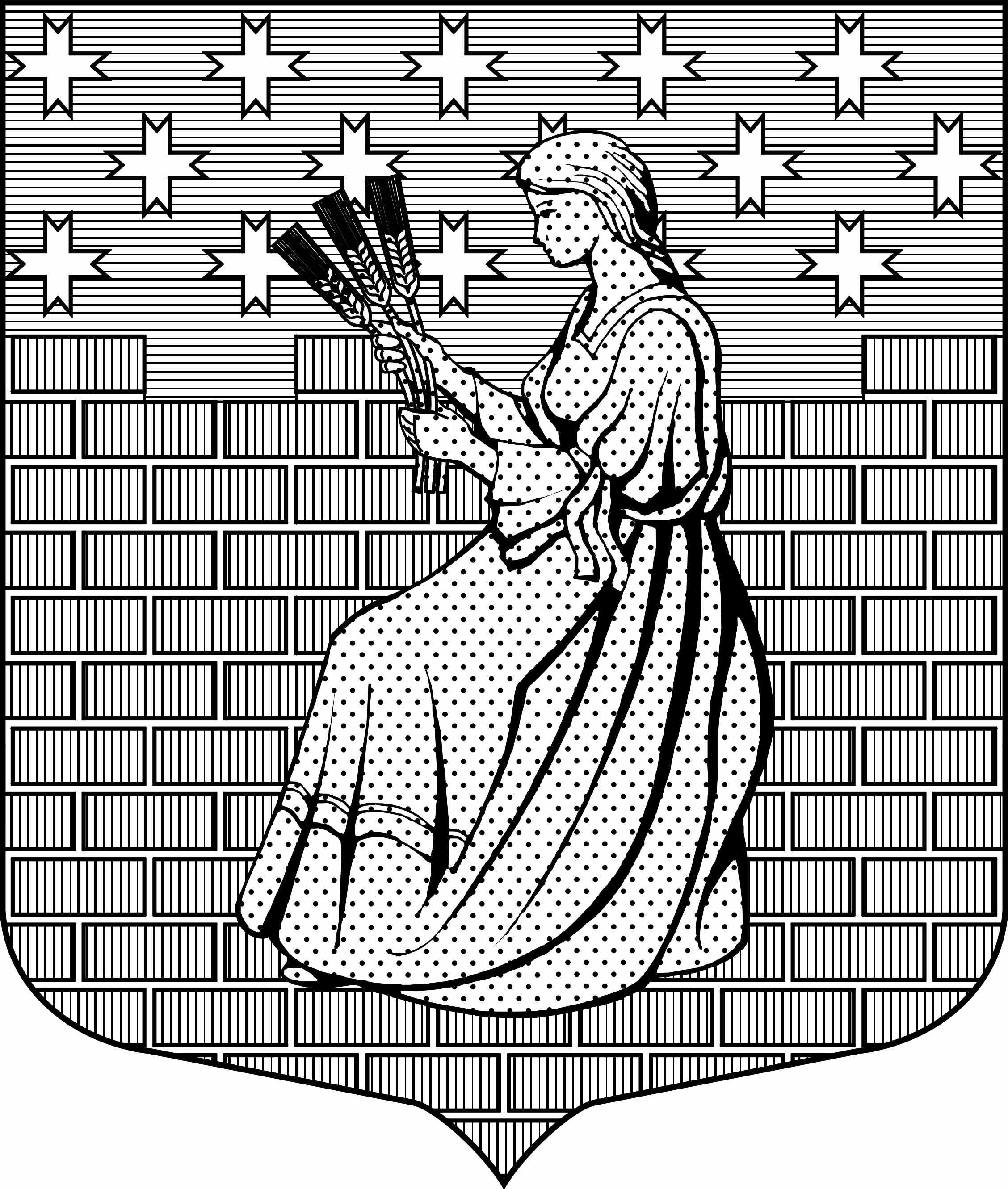 МУНИЦИПАЛЬНОЕ ОБРАЗОВАНИЕ“НОВОДЕВЯТКИНСКОЕ СЕЛЬСКОЕ ПОСЕЛЕНИЕ”ВСЕВОЛОЖСКОГО МУНИЦИПАЛЬНОГО РАЙОНАЛЕНИНГРАДСКОЙ ОБЛАСТИ____________________________________________________________________188661, РФ, Ленинградская обл., Всеволожский район, дер. Новое Девяткино, дом 57 оф.83  тел./факс (812) 595-74-44АДМИНИСТРАЦИЯПОСТАНОВЛЕНИЕ11.11. 2016г.	     	                                           № 132/01-04О запрете выхода граждан и выездатранспортных средств на лёд водных объектовна территории МО «Новодевяткинскоесельское поселение» в зимний период 2016-2017 годов          Руководствуясь  Федеральным законом от 21 декабря 1994 года № 68-ФЗ «О защите населения и территорий от чрезвычайных ситуаций природного и техногенного характера»,       Федеральным   законом от 06 октября 2003 года  № 131-ФЗ «Об общих принципах местного самоуправления в Российской федерации»  и постановлением Правительства Ленинградской области от  29 декабря 2007 года  № 352  «Об утверждении Правил охраны жизни людей на водных объектах в Ленинградской области», в целях обеспечения безопасности людей на водных объектах на территории муниципального образования «Новодевяткинское сельское поселение» Всеволожского муниципального района Ленинградской области администрация МО «Новодевяткинское сельское поселение» ПОСТАНОВЛЯЕТ:       1. Запретить выход граждан на лёд водных объектов  в границах МО «Новодевяткинское сельское поселение» до наступления периода его полного формирования (толщина льда свыше 15 см.), а так же в период его таяния с потерей устойчивости и возможностью отрыва льдин от припая.        2. Запретить выезд и передвижение транспортных по льду водных объектов в границах МО «Новодевяткинское сельское поселение», за исключением транспортных средств:   - поисково-спасательных формирований МЧС России, других министерств и ведомств, осуществляющих свои функции в рамках законодательства РФ;   - подразделений МВД и спецслужб при исполнении ими служебных обязанностей.          3. Директору МКУ «Агентство по развитию и обслуживанию территории»  Айвазяну Ж.Д. организовать изготовление и установку информационных щитов для размещения информации об опасности выхода граждан и выезда транспортных средств на лёд водных объектов в границах МО «Новодевяткинское сельское поселение» до его полного формирования (толщина льда свыше 15 см.) и в период таяния льда с потерей устойчивости и возможностью отрыва льдин от припая.          4. Директору МКУ «Охрана общественного порядка» Шумлину С.В. организовать:  - разъяснительную работу с населением об опасности выхода  граждан и выезда транспортных средств на лёд водных объектов до его полного формирования (толщина льда свыше 15 см.) и в период таяния льда с потерей устойчивости и возможностью отрыва льдин от припая;  - патрулирование членами ДНД совместно с сотрудниками УМВД России по Всеволожскому району Ленинградской области с целью предупреждения выхода  граждан и выезда транспортных средств на лёд водных объектов в границах МО «Новодевяткинское сельское поселение» до его полного формирования (толщина льда свыше 15 см.) и в период таяния льда с потерей устойчивости и возможностью отрыва льдин от припая.         5. Данное постановление разместить на официальном сайте муниципального образования «Новодевяткинское сельское поселение»в сети Интернет..         6. Контроль за исполнением данного постановления возложить на заместителя главы администрации Данчева А.А.Глава муниципального образования                                           Д.А. Майоров